La mobilisation grandit, le soutien s’élargit, c’est le moment de participer pour gagner le retrait du projet. Discutons avec nos collègues de travail : ça vaut le coup de faire grève quelques jours, plutôt que de perdre 2 années de retraite !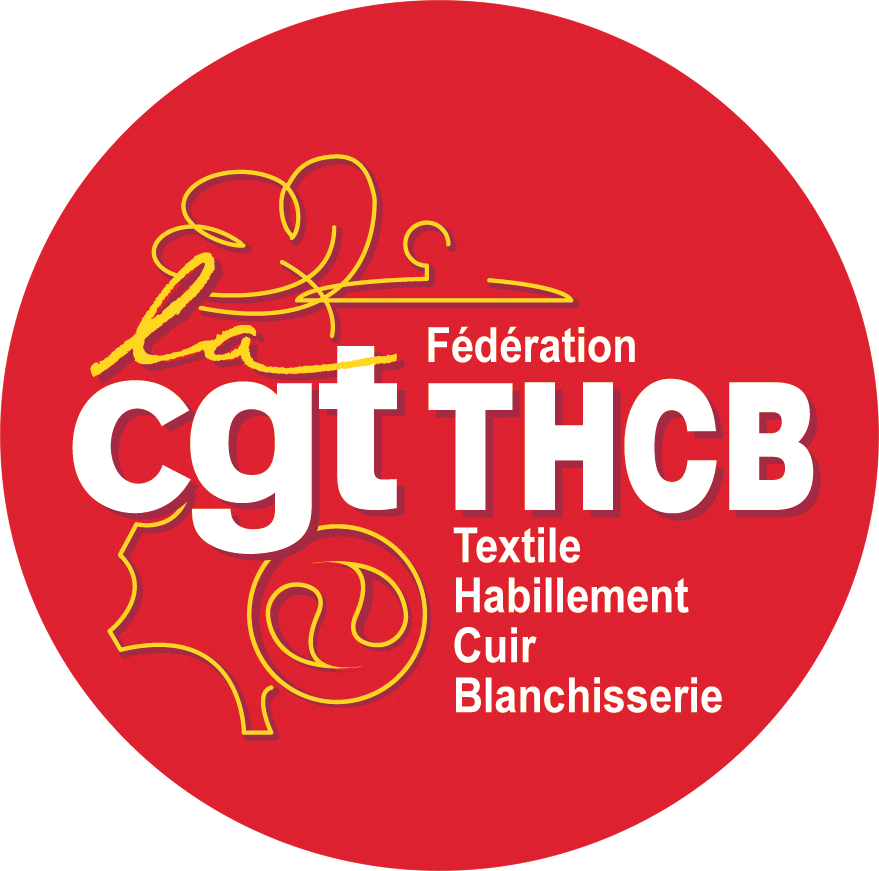 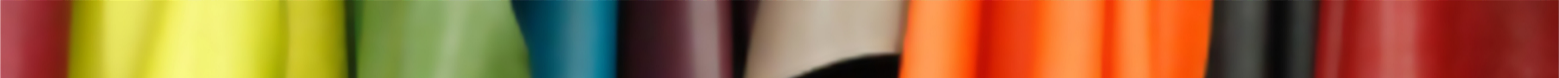 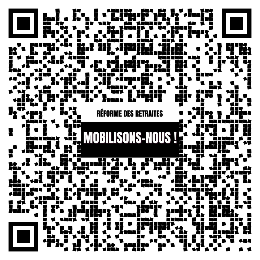 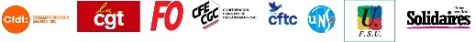 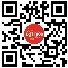 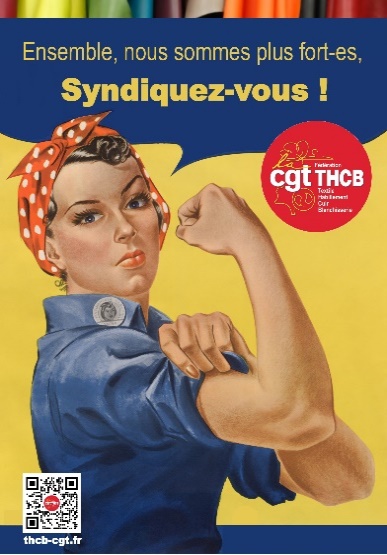 